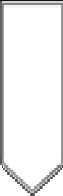 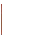 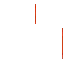 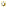 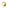 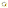 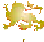 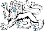 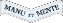 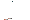 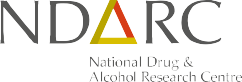 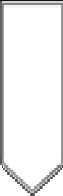 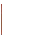 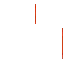 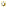 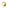 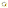 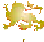 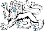 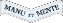 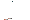 NDARC Higher Degree Research ScholarshipsApplication Form for FundingPersonal DetailsTitle Given NameInitial Family Name Gender Mobile NumberEmail CitizenshipPostal DetailsLine 1Line 2Line 3 Suburb / TownState Postcode CountryCareer Chronology From Beginning of Tertiary StudiesPlease provide a summary of complete career chronology from beginning of tertiary studies: Include the year, indicate full or part-time (using F/T or P/T), location (Australia or Overseas), Institution and all periods of employment and courses of training or study.YearF/T orP/T	Location	Institution	Employment or StudyPublicationsSubmit as AttachmentProvide the names and contact details of your proposed supervisor and two independent referees, who will be asked to comment on your research proposal, experience and potential as a researcher. Please attach proof of contact or Expression of Interest with proposed supervisor eg. email, letter. Proposed SupervisorTitle NameDepartment and InstitutionPhone EmailReferee 1Title NameDepartment and InstitutionPhone EmailReferee 2Title NameDepartment and InstitutionPhone Email1. Applicant Details2. Education Records2.1 Details of Undergraduate PerformanceAttach academic transcript and include explanations of the institution’s grading system (Max. 3,000 characters.)2.3 Prizes and AwardsList medals and any awards .(Max. 3,000 characters)2.4 Previous Research and Relevant Work ExperienceList any research experience, or work/employment experience relevant to your Research Proposal. (Max. 5,000 characters)2.5 Official Sponsorship FundingList any potential sources of funding available to you from official sponsors. (Max. 3,000 characters)2.6 English Proficiency Requirements (if English is not first language)Submit as AttachmentIf English is not your first language, please provide proof of English proficiency as per UNSW’s English Language Requirements as linked below. Please provide evidence that you meet one or more of the following criteria:English Language Tests and University English CoursesPrior study in the medium of EnglishOther qualificationsEnglish Waivers3. Employment / Career Recordse.g.2007F/TAustraliaUNSWPhD Commenced12345678910List only those items that have been accepted for publication or published.All refereed journal articlesBook or book chapterAny other publication e.g. letter/note, un-refereed journal article, other contribution to a journal, technical reports, commissioned reports etcConference papers or abstractsPatents3.3 Research ProposalSubmit as Attachment in required formatResearch Project, Aims, Significance, Background and ReferencesSummarise your proposed research program, including brief background, aims, overview of methods, significance and references (a few critical references only – journal references, no titles). The proposal should not exceed 10,000 characters.Note – In addition to the 10,000 character limit, the maximum page limit is two, including pictures or graphs.Instructions on the format of the Research attachment (The following formatting requirements must be adhered to)File Name -When saving the document, ensure the file is named by NDARC_HDR_Surname (e.g. NDARC_HDR_Smith)Margins - All margins at least 2cm.Font - Must be Times New Roman and at least 12 point.Graphics - Colour images and diagrams are permitted, however, you should keep in mind that the electronic file may be printed and photocopied in black and white for distribution to the reviewing panel and there may be some loss of definition in the images.Labelling Graphs and Images - Labelling of axes of graphs and labelling of parts of images may be in a reduced font. However, the description and/or legends of all graphs and images must comply with the guidelines set out under the heading of ‘Formatting of the PDF file’.Tables - Tabulated information containing text is not considered to be an image or diagram. Text within tables must comply with the guidelines set out under the heading of ‘Formatting of the PDF file’.Line spacing - Must be set to single.Character spacing - Spacing must be set to normal. Scale must be set to 100%.4. References